KARYA TULIS ILMIAHPENERAPAN TEHNIK RELAKSASI NAFAS DALAM PADA GANGGUAN PEMENUHAN KEBUTUHAN NYAMAN; NYERI PASIEN POST OPERASI FRAKTUR FEMURE                          DI RSUD SLEMAN YOGYAKARTADiajukan sebagai salah satu syarat untuk memperoleh gelar Ahli Madya Keperawatan 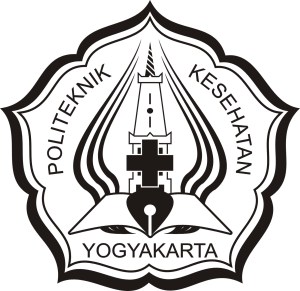 ESTU SIWI NUR ASTUTI P07120115011PRODI D-III KEPERAWATAN JURUSAN KEPERAWATAN POLITEKNIK KESEHATAN KEMENTRIAN KESEHATAN YOGYAKARTA TAHUN 2018 PERSETUJUAN PEMBIMBING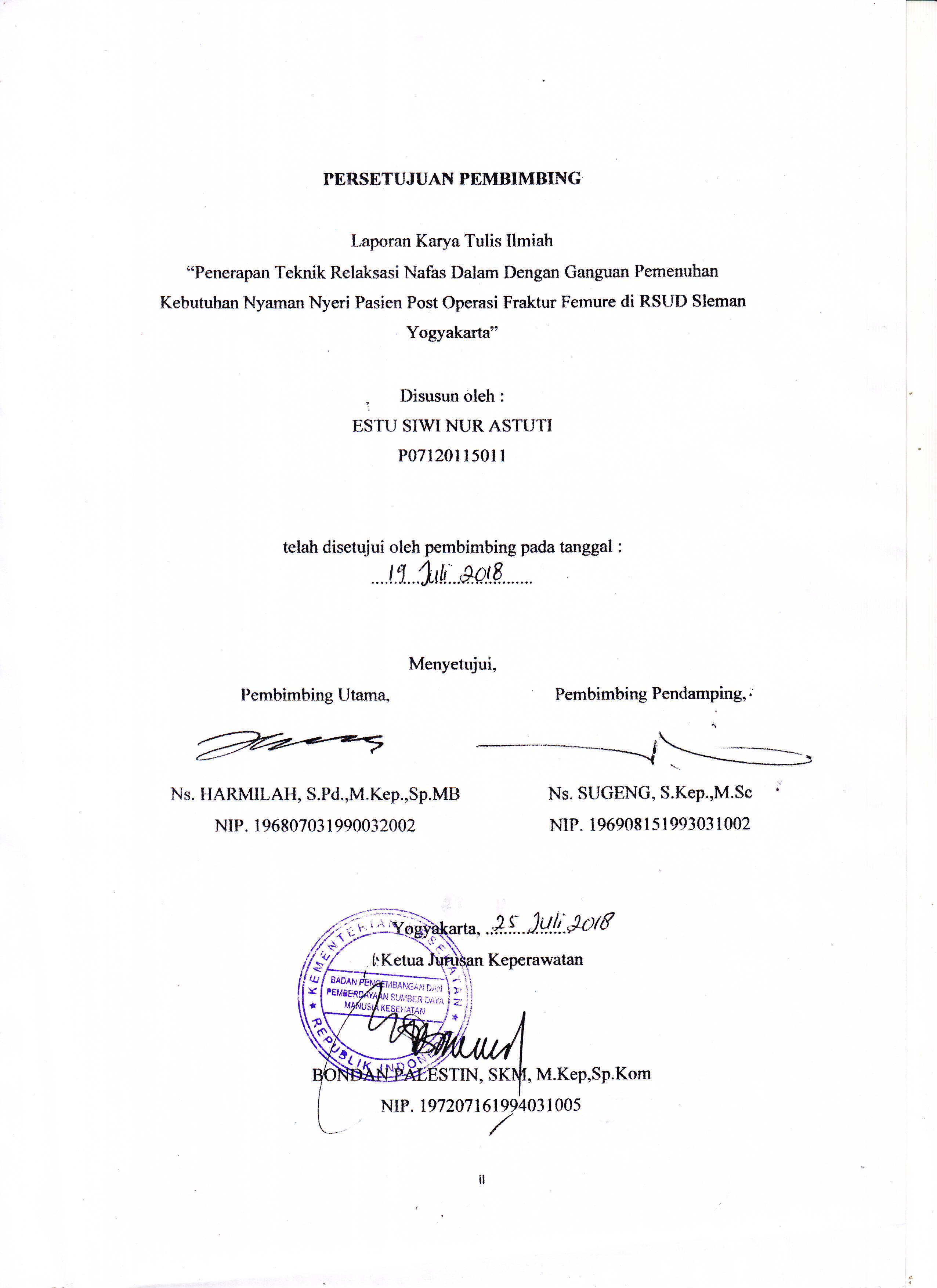 Laporan Karya Tulis Ilmiah“Penerapan Teknik Relaksasi Nafas Dalam Dengan Ganguan Pemenuhan Kebutuhan Nyaman Nyeri Pasien Post Operasi Fraktur Femure di RSUD Sleman Yogyakarta”Disusun oleh :ESTU SIWI NUR ASTUTIP07120115011telah disetujui oleh pembimbing pada tanggal :....................................Menyetujui,HALAMAN PENGESAHAN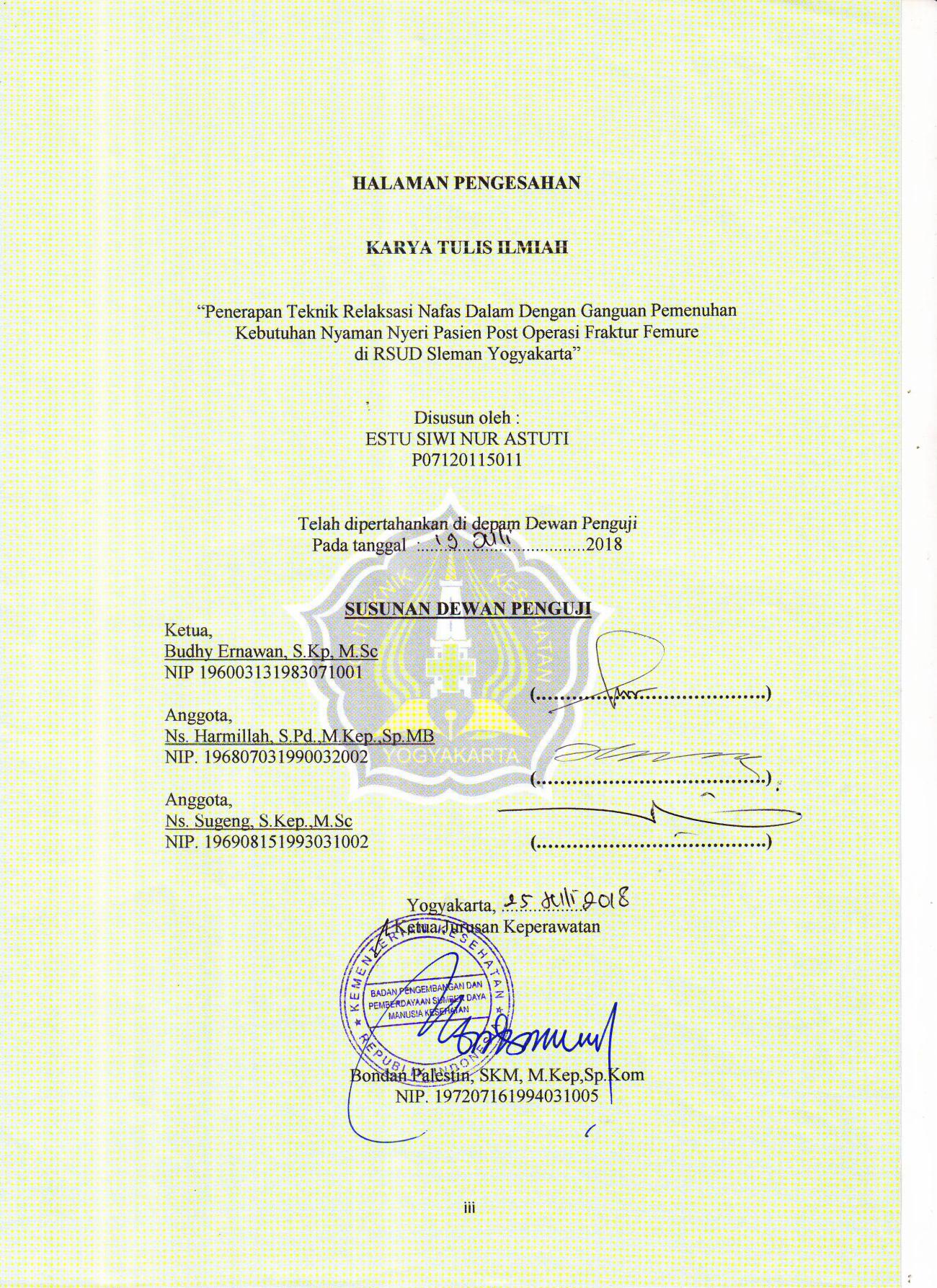 KARYA TULIS ILMIAH “Penerapan Teknik Relaksasi Nafas Dalam Dengan Ganguan Pemenuhan Kebutuhan Nyaman Nyeri Pasien Post Operasi Fraktur Femure di RSUD Sleman Yogyakarta”Disusun oleh :ESTU SIWI NUR ASTUTIP07120115011Telah dipertahankan di depam Dewan Penguji Pada tanggal  :....................................2018 SUSUNAN DEWAN PENGUJI HALAMAN PERNYATAAN ORISIONALITASKarya Tulis Ilmiah ini adalah hasil karya penulis sendiri, dan sumber yang dikutip maupun dirujuk telah penulis nyatakan dengan benar.Nama			: Estu Siwi Nur AstutiNIM			: P07120115011Tanda Tangan 	: ………………………………….Tanggal		: …………...................................…KATA PENGANTARPuji syukur penulis panjatkan kepada Tuhan Yang Maha Esa, karena atas berkat dan rahmat-Nya, penulis dapat menyelesaikan Laporan Karya Tulis Ilmiah (KTI/TA) ini. Penulisan Laporan KTI/TA ini dilakukan dalam rangka memenuhi salah satu syarat untuk mencapai gelar Ahli Madya Keperawatan pada Program Studi Diploma III Jurusan Keperawatan Poltekkes Kemenkes Yogyakarta. Laporanl Karya Tulis Ilmiah ini terwujud atas bimbingan dan pengarahan dari    Ns. Harmillah, S.Pd.,M.Kep.,Sp.MB selaku pembimbing utama dan Ns. Sugeng, S.Kep.,M.Sc selaku pembimbing pendamping serta bantuan dari berbagai pihak yang tidak bisa penulis sebutkan satu persatu. Penulis pada kesempatan ini menyampaikan ucapan terima kasih kepada :Joko Susilo,SKM.,M.Kes selaku Direktur Poltekkes Kemenkes Yogyakarta.Bondan Palestin, SKM,M.Kep,Sp.Kom selaku Ketua Jurusan KeperawanAbdul Majid, S.Kep, Ns, M.Kep selaku  Ketua Prodi DIII KeperawatanSuwida dan Mulyareja yang telah bersabar dengan saya sebagai putri merekaEstu Wiji Prihatin, Estu Dwi Lestari, dan Estu Tri Haryati yang telah memberikan bantuan dukungan material dan moral; danSahabat yang telah banyak membantu dalam menyelesaikan Laporan Karya Tulid Ilmiah/ Tugas Akhir ini.Akhir kata, penulis berharap Tuhan Yang Maha Esa berkenan membalas segala kebaikan semua pihak yang telah membantu. Semoga Tugas Akhir ini membawa manfaat bagi pengembangan ilmu.HALAMAN PERNYATAAN PERSETUJUAN PUBLIKASIKARYA TULIS ILMIAH UNTUK KEPENTINGAN AKADEMISSebagai civitas akademik Poltekkes Kemenkes Yogyakarta, saya yang bertanda tangan di bawah ini:Nama 			: Estu Siwi Nur AstutiNIM			: P07120115011Program Studi 	: D III Keperawatan Jurusan 		: Keperawatan Demi pengembangan ilmu pengetahuan, menyetujui untuk memberikan kepada Poltekkes Kemenkes Yogyakarta Hak Bebas Royalti Noneksklusif (Non-exclusive Royalty- Free Right) atas Karya Tulis Ilmiah saya yang berjudul: Penerapan Teknik Relaksasi Nafas Dalam Dengan Ganguan PemenuhanKebutuhan Nyaman Nyeri Pasien Post Operasi Fraktur Femure di RSUD Sleman Yogyakarta. Beserta perangkat yang ada (jika diperlukan). Dengan Hak Bebas Royalti Noneksklusif ini Poltekkes Kemenkes Yogyakarta berhak menyimpan, mengalihmedia/format, merawat, dan mempublikasi tugas akhir saya seama tetap mencantumkan nama saya sebagai penulis/ pencipta dan sebagai pemilik Hak Cipta.Demikian pernyataan ini saya buat dengan sebenarnya.Dibuat di 	: Estu Siwi Nur AstutiPada Tanggal   : …………………….2018Yang Menyatakan(.…………………)DAFTAR ISIHALAMAN JUDUL ........................................................................		iHALAMAN PERSETUJUAN PEMBIMBING ...............................		iiHALAMAN PENGESAHAN .....................................................….		iiiHALAMAN PERNYATAAN ORISINALITAS ...........................		ivKATA PENGANTAR ......................................................................		vHALAMAN PERNYATAAN PERSETUJUAN PUBLIKASI ........	viDAFTAR ISI .........................................................................	...........		viiDAFTAR GAMBAR ........................................................................		ixDAFTAR TABEL ............................................................................		xDARTAR LAMPIRAN ....................................................................		xiINTISARI ...............................................…………….......................	xiiABSTRAK ..................................................................……………...	xiiiBAB I PENDAHULUAN ...............................................................		1Latar Belakang .....................................................................		1Rumusan Masalah .................................................................		6Tujuan Penelitian ..................................................................		6Manfaat Penelitian.................................................................		7BAB II TINJAUAN PUSTAKA ...................................................		9Konsep Fraktur .....................................................................		9Nyeri ..........................................................................….......		25Asuhan Keperawatan Post Operasi Fraktur Ekstremitas ......		34Teknik Relaksasi Nafas Dalam .............................................		47Peran Keluarga ................................…………………..........		51BAB III METODE PENELITIAN ................................................		53Rancangan Studi Kasus ......................................................		53Subjek Studi Kasus ...............................................................		53Fokus Studi............................................................................		54Definisi Operasional ............................................................		54Instrumen Studi Kasus ..........................................................		55Prosedur Pengumpulan Data .................................................		55Tempat Dan Waktu Studi Kasus ...........................................		57Analisis Data Dan Penyajian Data ........................................		57Etika Studi Kasus ..................................................................		57BAB IV METODE PENELITIAN ................................................		61Hasil Studi Kasus …………………………………………		61Pembahasan …… ...............................................................		99Keterbatasan Studi Kasus .................................................		114BAB V KESIMPULAN DAN SARAN ....………………….......		115Kesimpulan ………… ......................................................		115Saran …………. ...............................................................		116DAFTAR PUSTAKA .......................................................................		117LAMPIRAN ......................................................................................		119DAFTAR GAMBARHalaman Gambar 1. Patofisiologi Fraktur .......................................................		24Gambar 2. Skala Nyeri Numerik ......................................................		30Gambar 3. Skala Nyeri Verbal Deskriptif Scale (VDS) ...................		30Gambar 4. Skala Nyeri Visual Analogue Scale (VAS) .....................	31	Gambar 4.1. Genogram kasus 1 Tn “I” ……………… .....................	64	Gambar 4.2. Genogram kasus 2 Ny “W”  ………………..................	81	DAFTAR TABLEHalaman Tabel 2.1. Karakteristik Nyeri Berdasarkan PQRST ...............................	32Tabel 2.3 Intervensi Ganguan Kebutuhan Aman Nyaman Nyeri ……….	42Tabel 4.1 Pengkajian Pola Aktivitas dan Latihan Tn “I” ……………….	66Tabel 4.2 Pengkajian Kognitif dan Presepsi Tentang Penyakit Tn “I” …	68Tabel 4.3 Hasil laboratorium Yang Melewati Batas Normal Tn “I” ……	71Tabel 4.4 Analisa Data Pada Tn “I” ……………………………………..	72Tabel 4.5 Perencanaan Keperawatan Tn “I” …………………………….	74Tabel 4.6 Implementasi dan Evaluasi Keperawatan Pada Tn “I” ……….	77Tabel 4.7 Pengkajian Pola Aktivitas dan Latihan Ny “W” ………………	83Tabel 4.8 Pengkajian Kognitif dan Presepsi Tentang Penyakit Ny “W”...	84Tabel 4.9 Hasil laboratorium Yang Melewati Batas Normal Ny “W” ….	87Tabel 4.10 Analisa Data Pada Ny “W” ………….…………………..…..	89Tabel 4.11 Perencanaan Keperawatan Ny “W” ………………………….	92Tabel 4.12 Implementasi dan Evaluasi Keperawatan Pada Ny “W” …….	96DAFTAR LAMPIRANHalaman Lampiran 1. Jadwal Penelitian .......................................................…	119Lampiran 2. Rencana Biaya Penelitian ......................................……	120	Lampiran 3. Penjelasan Untuk Mengikuti Studi Kasus .........…....…	121Lampiran 4. Informed Consent  .................................................……	122Lampiran 5. Form Identitas Responden ........................................….	123Lampiran 6. Form Pengkajian Asuhan Keperawatan ………………	124Lampiran 7. SOP Teknik Relaksasi Nafas Dalam ..........................…	127Lampiran 8. Lembar Observasi Melatih Teknik Nafas Dalam ......…	130Lampiran 9. Form Pengkajian Nyeri .........................................……	133THE APPLICATION OF DEEP BREATH RELAXATION TECHNIQUES WITH DISCOMFORTS MANAGEMENT PAIN IN PATIENTS POST OPERATIVE FRACTURES FEMUREIN SLEMAN HOSPITALEstu Siwi Nur Astuti1, Harmilah2, Sugeng Jitowiyono3.Nurseing Departement Poltekkes Kemenkes YogyakartaTatabumi St No. 3 Banyuraden Gamping, SlemanEmail : estusiwi77@gmail.comABSTRAKBackground 	: Breath relaxing techniques are able to reduce pain in post operative patients in the patients need to perform deep breathing relaxating techniques.Objective  : To know the effect of deep breath relaxing techiques on reducing pain in post operative fracture femure   at Sleman Hospital Research Method : This study used the method of observation and intervention using the same of two cases given the same action. This research was conducted in May 2018. sampling was doneby taking the samples directly. A sample of two responden consisting of post operative patient fracture of femur in Alamanda ward 1 RSUD Sleman. The implementation phase is included in post nursing care of femur post operation.sResult  : The results showed that deep breath relaxation technique can be done on the respondent with post operative of femur fracture. Conclusion  : The deep breathing relaxation technique can be applied to the reduction of pain intensity in post operative patiens of femur fracture.Keywords  : Deep breath, fracture, femur, relaxation technique, post operation1 Collage student of  Poltekkes Kemenkes Yogakarta2 Lecturer of Poltekkes Kemenkes Yogyakarta3 Lecturer of  Poltekkes Kemenkes YogyakartaPENERAPAN TEKNIK RELAKSASI NAFAS DALAM DENGAN GANGUAN PEMENUHAN KEBUTUHAN NYAMAN NYERI PASIEN POST OPERASI FRAKTUR FEMUUREDI RSUD SLEMANEstu Siwi Nur Astuti1, Harmilah2, Sugeng Jitowiyono3.Jurusan Keperawatan Poltekkes Kemenkes YogyakartaJl. Tatabumi No. 3 Banyuraden Gamping, SlemanEmail : estusiwi77@gmail.comINTISARILatar Belakang :  Teknik relaksasi nafas dalam mampu menurunkan nyeri pada pasien pasca operasi, hal ini terjadi karena relatif kecilnya peran otot-otot skeletal dalam nyeri pasca operasi atau kebutuhan pasien untuk melakukan teknik relaksasi nafas dalam secara efektif.Tujuan Studi Kasus : Mengetahui pengaruh teknik relaksasi nafas dalam terhadap ganguan pemenuhan kebutuhan nyaman nyeri pada pasien post operasi fraktur femure di RSUD Sleman Metode Studi Kasus : Penelitian ini mengunakan metode observasi dan intervensi dengan mengunakan dua kasus sama yang diberikan tindakan sama. Penelitian ini dilaksanakan pada bulan mei 2018. Pengambilan sample dilakukan dengan cara  pengambilan sample secara langsung, sample sejumlah dua responden yang terdiri dari pasien post operasi fraktur femure di bangsal Alamanda 1 RSUD Sleman. Tahap pelaksanaannya termasuk dalam asuhan keperawatan post operasi fraktur.Hasil Studi Kasus : Hasil penelitian menunjukan bahwa teknik relaksasi yang dilakukan pada responden dengan post operasi fraktur femure dapat mengurangi nyeri dan memberi kenyamananKesimpulan : Teknik relaksasi nafas dalam dapat diterapkan terhadap pengurangan intensitas nyeri pada pasien post operasi fraktur femure.Kata Kunci : nafas dalam, fraktur, nyeri, teknik relaksasi, post operasi1 Mahasiswa Poltekkes Kemenkes Yogakarta2 Dosen Poltekkes Kemenkes Yogyakarta3 Dosen Poltekkes Kemenkes YogyakartaPembimbing Utama,Ns. HARMILAH, S.Pd.,M.Kep.,Sp.MBNIP. 196807031990032002Pembimbing Pendamping,Ns. SUGENG, S.Kep.,M.ScNIP. 196908151993031002Yogyakarta, ...................Ketua Jurusan KeperawatanBONDAN PALESTIN, SKM, M.Kep,Sp.KomNIP. 197207161994031005Yogyakarta, ...................Ketua Jurusan KeperawatanBONDAN PALESTIN, SKM, M.Kep,Sp.KomNIP. 197207161994031005Ketua,Budhy Ernawan, S.Kp, M.ScNIP 196003131983071001(.……………………………….)Anggota,Ns. Harmillah, S.Pd.,M.Kep.,Sp.MBNIP. 196807031990032002(.……………………………….)Anggota, Ns. Sugeng, S.Kep.,M.ScNIP. 196908151993031002(.……………………………….)Yogyakarta, ...................Ketua Jurusan KeperawatanBondan Palestin, SKM, M.Kep,Sp.KomNIP. 197207161994031005Yogyakarta,Estu Siwi Nur Astuti 